Конспект  открытого занятия   в подготовительной группе по ФЭМП «Путешествие в сказку Буратино»Цель: обобщение математических  знаний и представлений у детей.Задачи:Образовательные задачи:- закреплять у  детей умения решать задачи на сложение и вычитание в пределах 10,  пользуясь знаками «+», «-», «=»;- закреплять у детей умения решать примеры в пределах 20.-закреплять навыки количественного и порядкового счета в пределах 20; -отрабатывать навыки счета от заданного числа. -закреплять знания у детей о последовательности дней недели, времен года, частей суток. - продолжать совершенствовать умения сравнивать 2-х рядом стоящих чисел, используя знаки больше, меньше или равно. Развивающие задачи:- развивать  логическое мышление, внимания, воображения, графические навыки-продолжать  формировать  мыслительных операций, развитие  речи, умение аргументировать свои высказывания и желание оказывать помощь.Воспитательные  задачи: -Воспитывать самостоятельность, умение понимать учебную задачу и выполнять ее самостоятельно.Ход занятия:Организационный момент Станем рядышком, по кругу,Скажем «Здравствуйте!» друг другу.Нам здороваться не лень:Всем «Привет!» и «Добрый день!»;Если каждый улыбнется –Утро доброе начнется.-ДОБРОЕ УТРО!Социоигра  «Передай улыбку по кругу.»  Ход игры: участникам группы предлагается взяться за руки, пожать их, улыбнуться соседу.Воспитатель: Ребята, к нам сегодня пришли гости, давайте мы их вместе поприветствуем.Дети- Здравствуйте!Педагог: Ребята, сегодня, когда я пришла на работу, то увидела на столе письмо. Без вас я не стала его открывать. Ребята, давайте его откроем. На конверте что то написано.  Воспитатель, читает загадку. . Загадка:- Это что за очень странный Человечек деревянный?На земле и под водой ищет ключик золотой,Всюду нос суёт он длинный.Кто же это? (Буратино).Хотите узнать, о чём  пишет нам Буратино ?Дети: Да!Воспитатель читает письмо «Дорогие ребята! Пожалуйста, помогите мне! Кот Базилио и лиса Алиса украли у меня золотой ключик и спрятали его, и я найду его тогда,  когда справлюсь со всеми    заданиями. Дразнят меня, что я ничего не знаю, говорят я в школе не учился. А задания они разбросали по сказки. Помогите мне! Я обещаю, что обязательно пойду в школу.  Подсказки, где вы найдете задания, я отправляю в письме. Спасибо! Педагог: Ребята, что будем делать?Дети: поможем Буратино, справимся с заданиямиОсновная часть Воспитатель читает 1 подсказку. Первое задание в конверте с геометрической фигурой, у которой 4 угла и 4 стороны, но 2 стороны длинные, 2 короткие. И находится конверт у Мальвины.  Что это за фигура.Дети: прямоугольник. Педагог: найдите  конверт с прямоугольником.Дети находят конверт.Воспитатель:  (А какие предметы вокруг нас похожи на прямоугольник?)Воспитатель достаёт из конверта листок с заданием и читает его)Задание № 1. «Быстрый вопрос - быстрый ответ»Вопросы:-Посчитайте от 1 до 20 и обратно.-Назови соседей числа 3 -Назови соседей числа 5.-Назови соседей числа 8.-Я задумала число, оно меньше 5 на одну единицу. Какое это число?- Сколько дней в неделе?- Назовите части суток?- Сколько пальцев на одной руке?- Сколько ушей у двух мышей?- Сколько месяцев в году?- Назовите времена года?- Кто стоит справа от тебя? - Кто стоит слева от тебя?Молодцы! Справились.Воспитатель: 2-ое задание ищите в конверте, на котором изображена геометрическая фигура похожая на героя сказки, который катился по дорожке.. (Он от бабушки ушёл и от дедушки ушёл.). Что же это за геометрическая фигура? (Круг). И находится конверт у Пьеро.Да, это круг. (А какие предметы вокруг нас похожи на круг?) Давайте посмотрим, есть ли конверт с геометрической фигурой - круг. Дети находят конверт.А какие предметы у нас похожи на круг ?Ответы детей.  (ребёнок приносит конверт; воспитатель достаёт из конверта листок с заданием и читает его).Задание № 2 Работа со вторым десятком.  Читает задание: ребята все цифры перепутались, их нужно расставить по порядку.- выложи цифры от 11 до 20. Посчитай эти числа по порядку.-посчитай от 14 до 18.- посчитай обратно от 20 до 11.- найдите число 15, 18, 13 и покажи его- покажите число 19, 12, 14, 18, 17Воспитатель читает 3 подсказку. Задание находится в конверте, на котором изображена геометрическая фигура, у которой количество углов равно 3. Дети: 3 угла у треугольника.  И находится оно у папы КарлоДети находят конверт с заданием.(А какие предметы вокруг нас похожи на треугольник?)Воспитатель читает задание:  Ребята мне    в школе задали  задания решить примеры на вычитания и сложения, но у меня не получается. Помогите, пожалуйста. Задание № 3  Решение примеров Педагог: Следующее   задание нужно искать в конверте с геометрической фигурой, у которой 4 стороны и все они равны. У какой геометрической фигуры равны все стороны? Дети: Это квадрат. И находится оно у АртемонаПедагог: (А какие предметы вокруг нас похожи на квадрат?) А какая еще есть фигура похожа на квадрат? (куб) Какая из них плоская, а какая объемная? (ответы) Задание №4 «Решение задач».Педагог: Какие вы знаете арифметические действия?Дети: сложение, вычитание.Какие вы знаете арифметические знаки?Дети: Плюс, минус, равно.Педагог: Ребята послушайте  задачу.«В магазине было шесть   мячей, привезли еще два мяча. Сколько стало мячей?» С помощью какого арифметического действия будем решать задачу?». (Сложение)  
Дети на доске обозначают данные задачи цифрами. Уточняю «Больше или меньше стало мячей, после того как добавили еще 2 мяча. 
Дети решают задачу и отвечают на вопрос. Выясняю «Какое арифметическое действие выполняли? Какие числа сложили? Почему складывали эти числа? Что сделали, чтобы решить задачу? Какой ответ в задаче?». Обобщаю ответы детей: к шести  прибавить два, получилось восемь. Восемь мячей стало в магазине.  «На ветке было 6 белочек, к ним пришли еще 2 белочки. Сколько стало белочек?» «В футбол играли 3 мальчика, к ним пришел еще 1. Сколько всего сейчас играет в футбол детей?»На полке стояло 9 книг. Рома взял 2 книги. Сколько книг осталось?Воспитатель читает 5  подсказку.  Задание находится в конверте с геометрической фигурой похожей на огурец.  Дети: Овал . И находится оно у черепахи Тортилы.Дети находят конверт.Задание № 5 Вам нужно сравнить предметы между собой, поставить знак больше, меньше или равно. Дети выполняют задание. Спросить нескольких детей. Педагог:  Вот и нашелся наш ключик. (Ключ в конверте с последним заданием).  Мы помогли Буратино и теперь он сможет открыть потайную дверь, где находится кукольный театр.Заключительная часть Молодцы ребята, вы ответили на все вопросы, выполнили все задания кота Базилио и лисы Алисы. Мы нашли с вами ключик и теперь отдадим его Буратино.  Ребята, назовите, какие задания вы выполняли? ( складывали карточки с цифрами по порядку; решали задачи; сравнивали предметы). А какое задание вам больше всего понравилось? И что для вас было трудным?Буратино благодарит всех за помощь и отправляет вам сладкие подарки.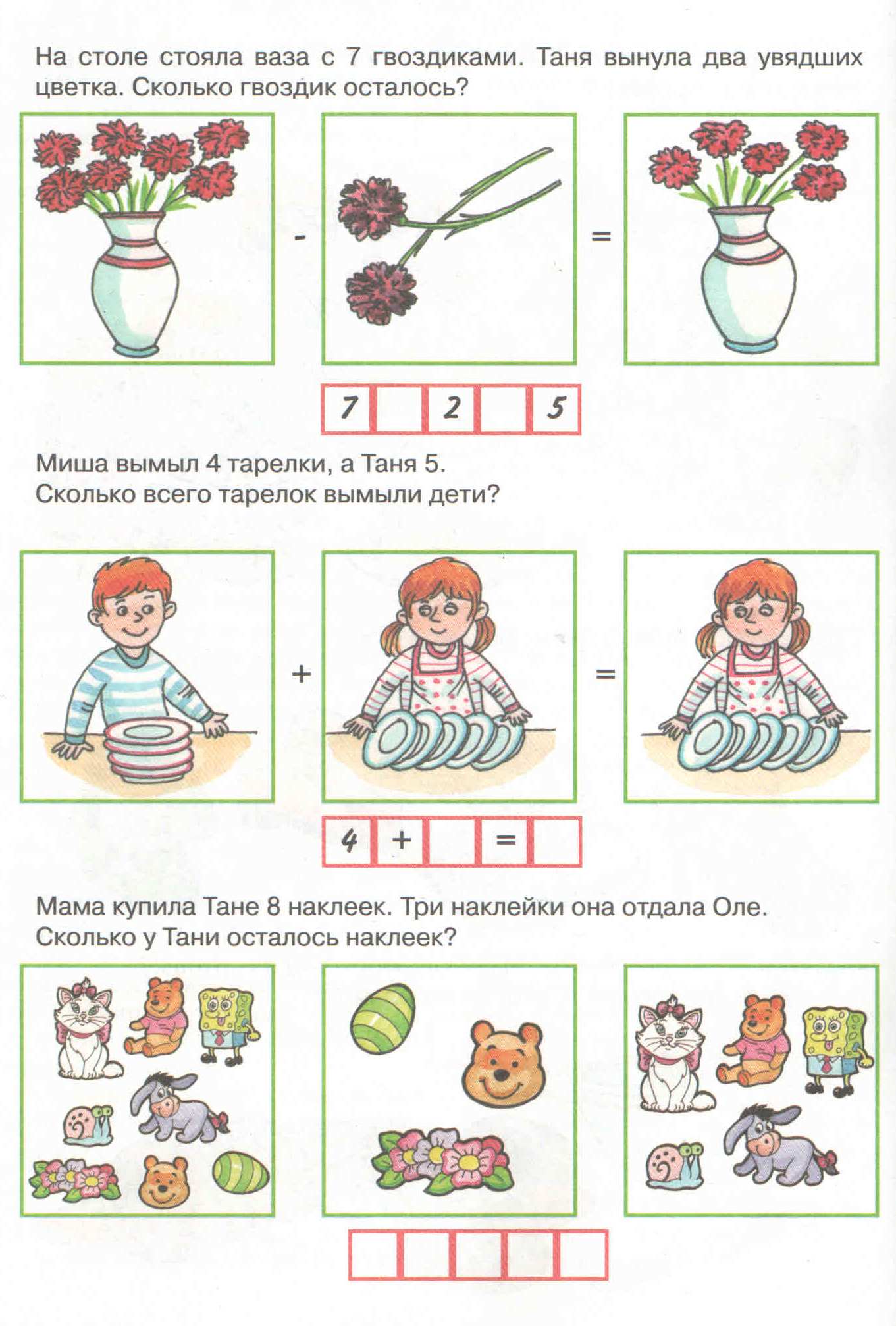 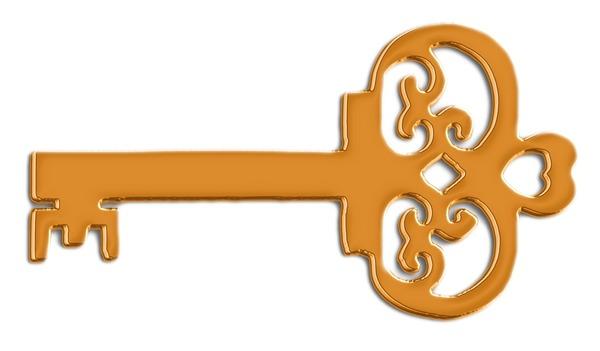 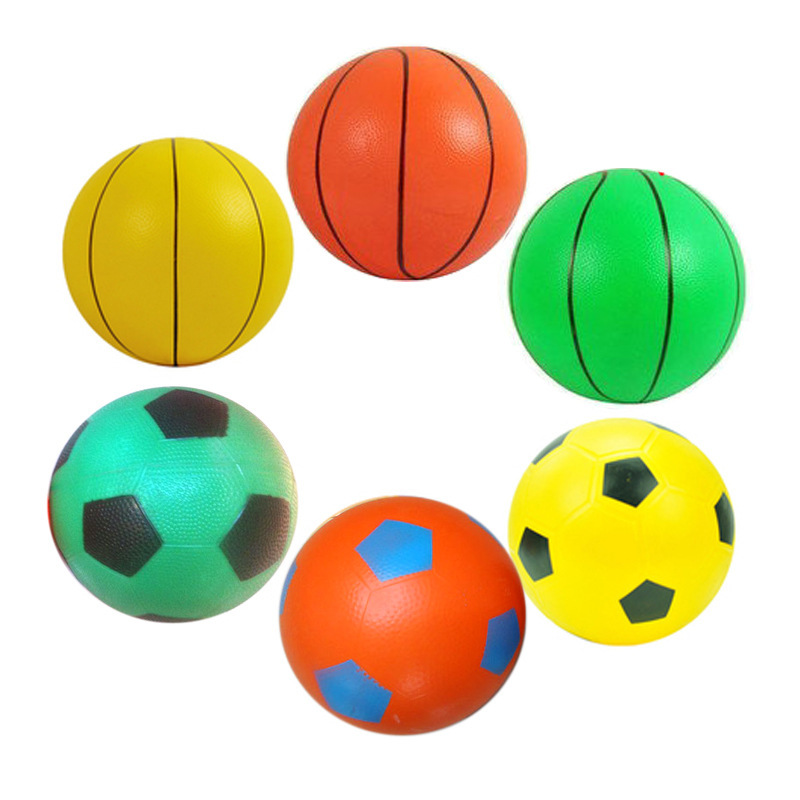 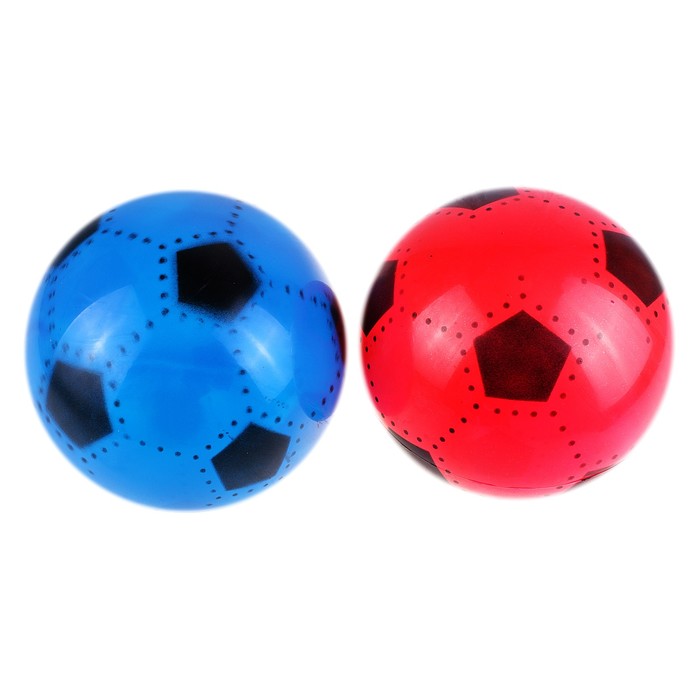 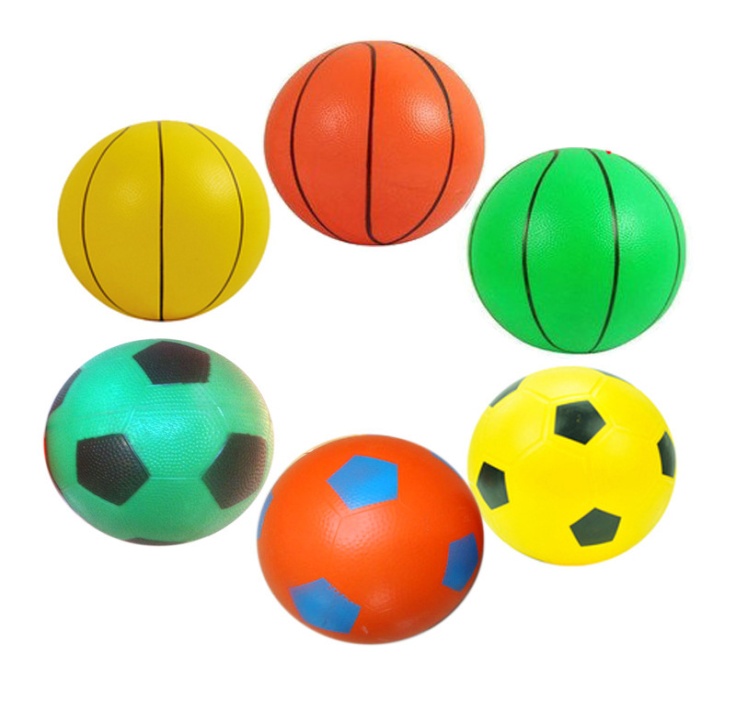 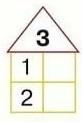 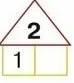 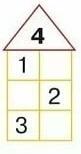 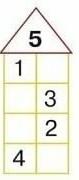 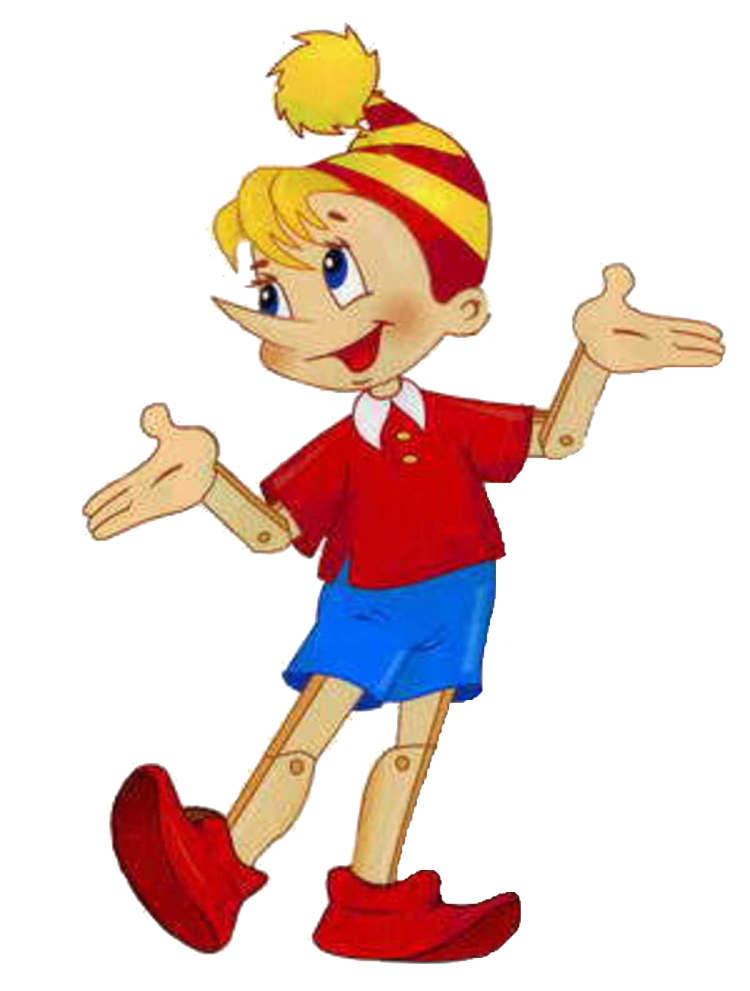 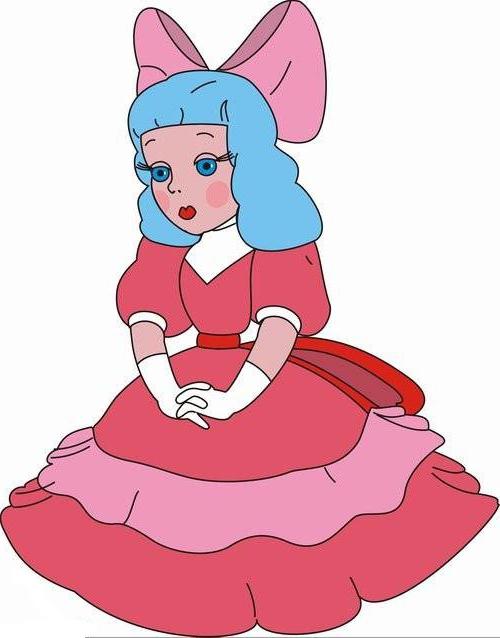 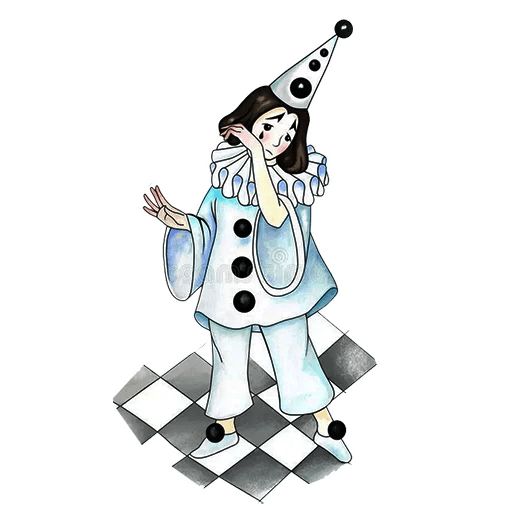 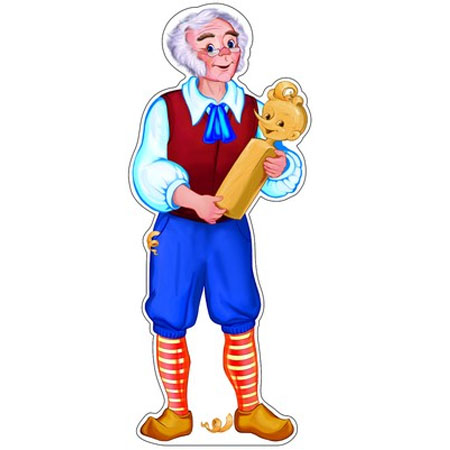 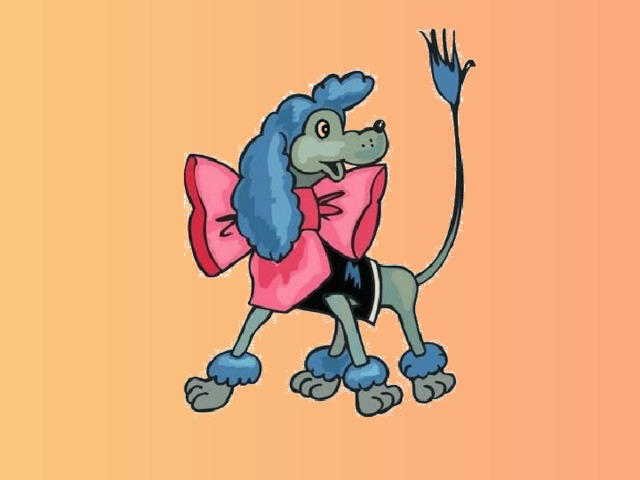 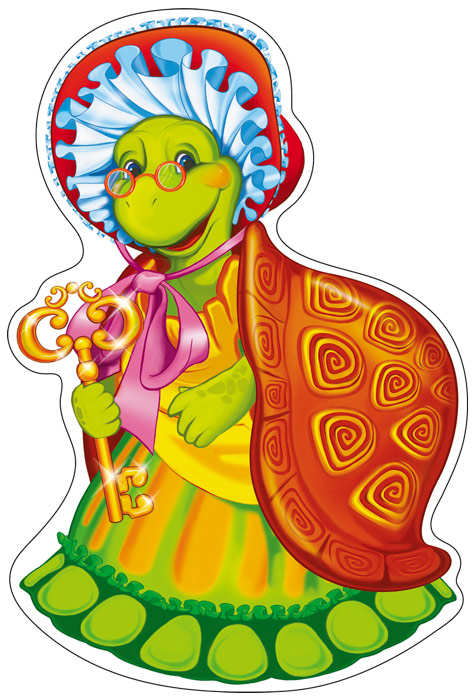 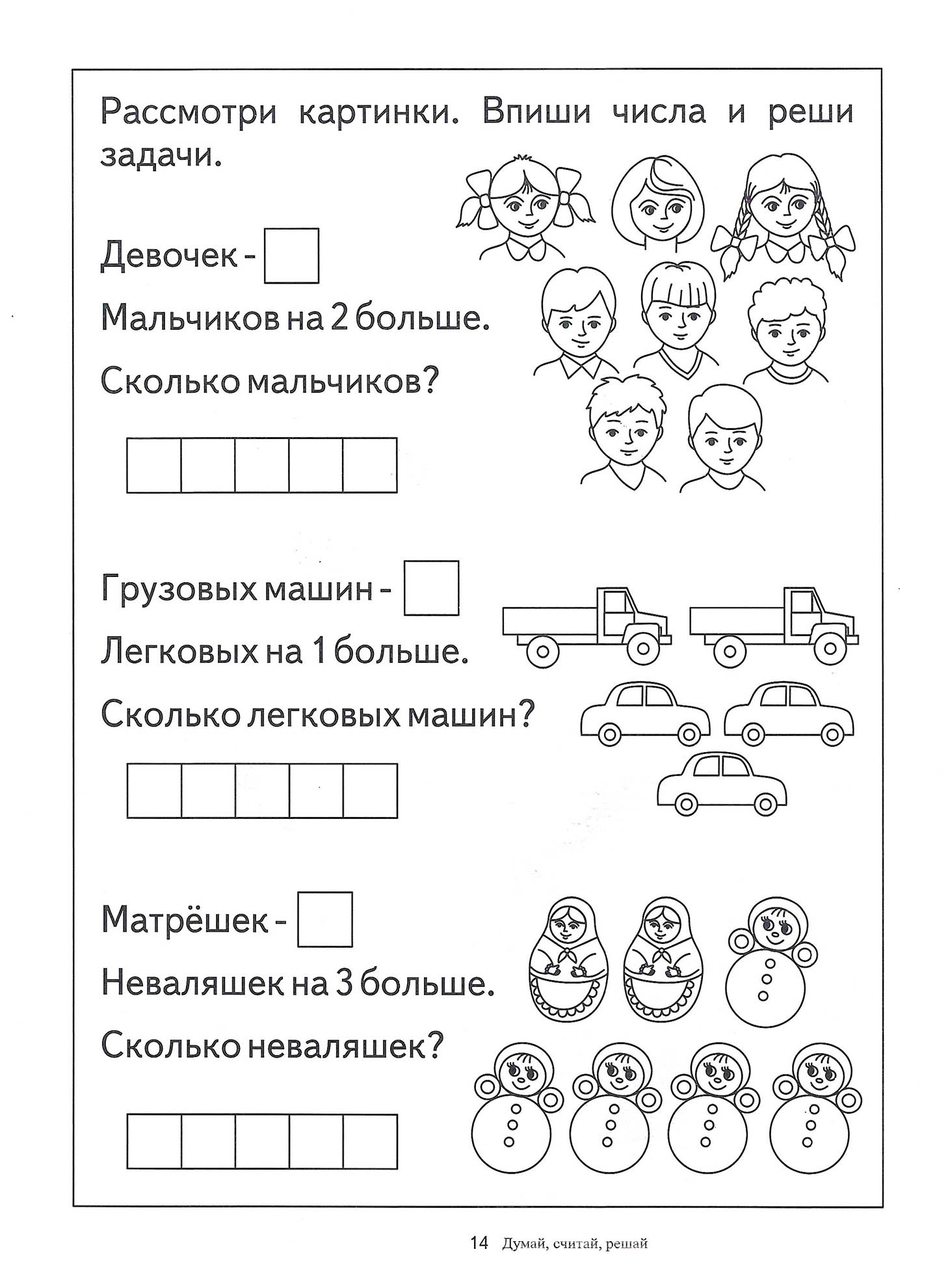 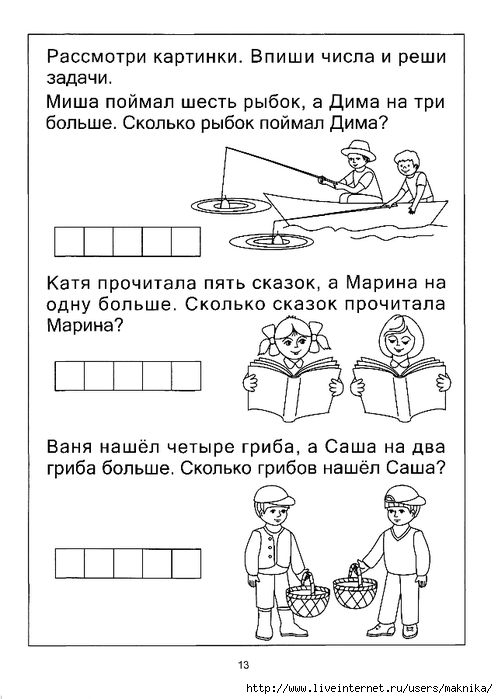 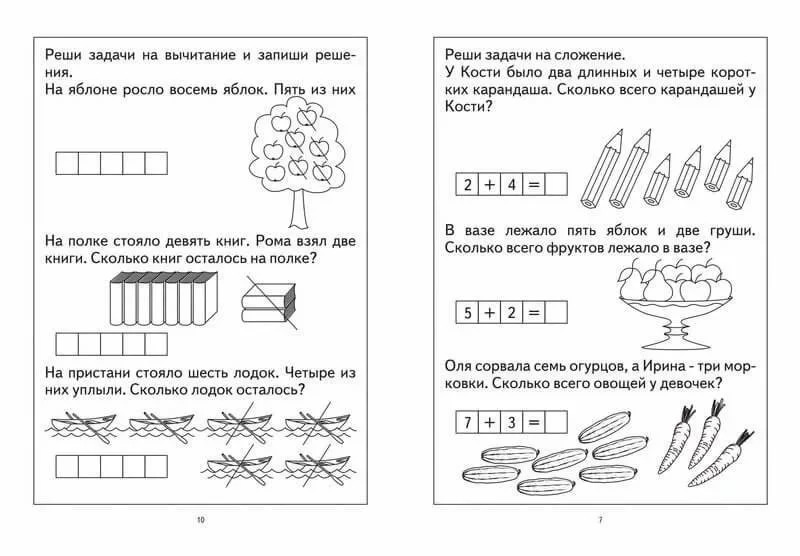 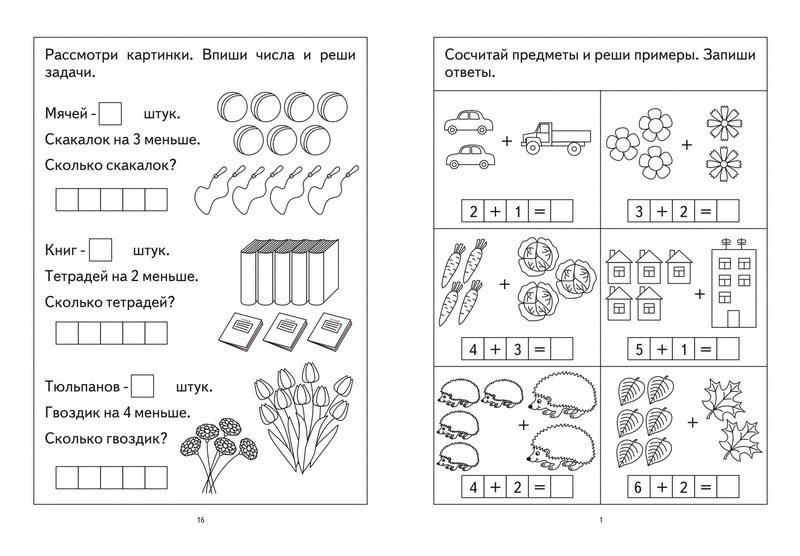 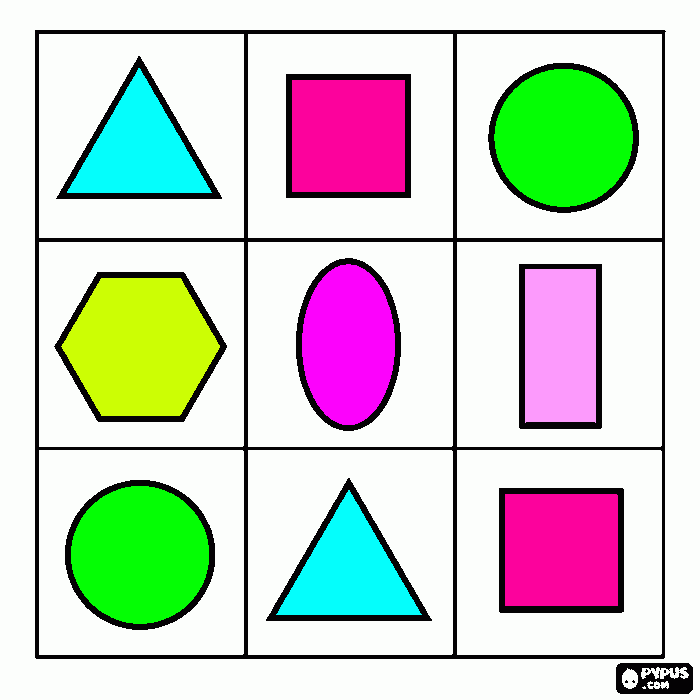 «Дорогие ребята! Пожалуйста, помогите мне! Кот Базилио и лиса Алиса украли у меня золотой ключик и спрятали его, и я найду его тогда,  когда справлюсь со всеми    заданиями. Дразнят меня, что я ничего не знаю, говорят я в школе не учился. А задания они разбросали по сказки. Помогите мне! Я обещаю, что обязательно пойду в школу.  Подсказки, где вы найдете задания, я отправляю в письме. Спасибо! 1 подсказку. Первое задание в конверте с геометрической фигурой, у которой 4 угла и 4 стороны, но 2 стороны длинные, 2 короткие. И находится конверт у Мальвины.  Что это за фигура.Дети: прямоугольник. Задание № 1. «Быстрый вопрос - быстрый ответ»Вопросы:-Посчитайте от 1 до 20 и обратно.-Назови соседей числа 3 -Назови соседей числа 5.-Назови соседей числа 8.-Я задумала число, оно меньше 5 на одну единицу. Какое это число?- Сколько дней в неделе?- Назовите части суток?- Сколько пальцев на одной руке?- Сколько ушей у двух мышей?- Сколько месяцев в году?- Назовите времена года?- Кто стоит справа от тебя?- Кто стоит слева от тебя?Молодцы! Справились.2 подсказка. 2-ое задание ищите в конверте, на котором изображена геометрическая фигура похожая на героя сказки, который катился по дорожке.. (Он от бабушки ушёл и от дедушки ушёл.). Что же это за геометрическая фигура? (Круг). И находится конверт у Пьеро.Задание № 2 Работа со вторым десятком.  Читает задание: ребята все цифры перепутались, их нужно расставить по порядку.- выложи цифры от 11 до 20. Посчитай эти числа по порядку.-посчитай от 14 до 18.- посчитай обратно от 20 до 11.- найдите число 15, 18, 13 и покажи его- покажите число 19, 12, 14, 18, 173 подсказку. Задание находится в конверте, на котором изображена геометрическая фигура, у которой количество углов равно 3. Дети: 3 угла у треугольника.  И находится оно у папы КарлоДети находят конверт с заданием.(А какие предметы вокруг нас похожи на треугольник?)Воспитатель читает задание:  Ребята мне задали    в школе задания решить примеры на вычитания и сложения, но  у меня  не получается.  Задание № 3  Решение примеров 4 подсказка. Следующее  4 задание нужно искать в конверте с геометрической фигурой, у которой 4 стороны и все они равны. У какой геометрической фигуры равны все стороны? Дети: Это квадрат. И находится оно у АртемонаПедагог: (А какие предметы вокруг нас похожи на квадрат?) А какая еще есть фигура похожа на квадрат? (куб) Какая из них плоская, а какая объемная? (ответы) Задание №4 «Решение задач».Педагог: Какие вы знаете арифметические действия?Дети: сложение, вычитание.Какие вы знаете арифметические знаки?Дети: Плюс, минус, равно.Педагог: Ребята послушайте  задачу.«В магазине было шесть   мячей, привезли еще два мяча. Сколько стало мячей?» С помощью какого арифметического действия будем решать задачу?». (Сложение)  
Дети на доске обозначают данные задачи цифрами. Уточняю «Больше или меньше стало мячей, после того как добавили еще 2 мяча. 
Дети решают задачу и отвечают на вопрос. Выясняю «Какое арифметическое действие выполняли? Какие числа сложили? Почему складывали эти числа? Что сделали, чтобы решить задачу? Какой ответ в задаче?». Обобщаю ответы детей: к шести  прибавить два, получилось восемь. Восемь мячей стало в магазине.  «На ветке было 6 белочек, к ним пришли еще 2 белочки. Сколько стало белочек?» «В футбол играли 3 мальчика, к ним пришел еще 1. Сколько всего сейчас играет в футбол детей?»На полке стояло 9 книг. Рома взял 2 книги. Сколько книг осталось? подсказку.  Задание находится в конверте с геометрической фигурой похожей на огурец.  Дети: Овал . И находится оно у черепахи Тортилы. Дети находят конверт.Задание № 5 Вам нужно сравнить предметы между собой, поставить знак больше, меньше или равно. Дети выполняют задание. Спросить нескольких детей. 10-4=9-5=11+2=7+3=15-5=6+3=6+4=7-5=7-6=9-4=8+2=5+5=10+1=3+4=5+3=10-6=12+2=7+3=13-2=2+4=16+3=